изоляционная лента, ТМ «STEKKER», серии: INTPМодели intp3-0419-21Инструкция по эксплуатации и технический паспортНазначение изделия:Хлопчатобумажная электроизоляционная лента с липким слоем (далее – лента) тм «Stekker» серии INTP предназначена для изоляции проводов и кабелей при ремонте и сращивании электрокабелей с неметаллическими оболочками, работающих в статическом состоянии под напряжением до 1000В.Технические характеристикиПравила использования:Перед использованием провести внешний осмотр на предмет нарушения формы.Изолируемый объект должен быть отключен от сети.Монтаж изоленты:   - Отмотайте небольшой конец ленты от рулона и приклейте на изолируемый участок объекта.          - С умеренной степенью натяжения наматывайте ленту на необходимый участок.          - Требуемый результат достигается при 1-2 слоях равномерной намотки с перекрытием в половину ширины ленты. Ограничения в использовании- Рабочая температура ленты составляет -30…+30°С.- Температура монтажа ленты составляет +10…+30°С.Требования безопасностиВ процессе эксплуатации лента не выделяет вредных веществ.ХранениеХранение товара осуществляется в упаковке в сухом отапливаемом помещении при отсутствии химически агрессивной среды. ТранспортировкаПродукция в упаковке пригодна для транспортировки автомобильным, железнодорожным, морским или авиационным транспортом.УтилизацияПо окончании срока эксплуатации необходимо утилизировать в соответствии с правилами действующего законодательства РФ.СертификацияИзделие не подлежит обязательной сертификации.Информация об изготовителеИзготовитель: Ningbo Yusing Electronics Co., LTD, Civil Industrial Zone, Pugen Village, Qiu’ai Ningbo, China / ООО "Нингбо Юсинг Электроникс Компания", зона Цивил Индастриал, населенный пункт Пуген, Цюай, г. Нингбо, Китай. Уполномоченный представитель: ООО «Штекер Свисс Групп», 117403, г. Москва, Востряковский проезд, д.10Б, стр.7, к.27. Телефон: +7 (499) 394-48-36. Импортер: ООО «СИЛА СВЕТА» Россия, 117405, г. Москва, ул. Дорожная, д. 48, тел. +7(499)394-69-26Произведено в Китае.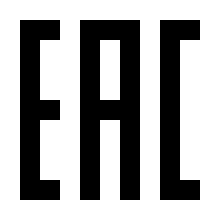 Модельintp3-0419-21Ширина ленты, мм19Длина ленты в катушке, м21Толщина ленты, мм0.4Изоляция проводов, работающих под напряжение, Вдо 1000Разрывная нагрузка ленты (не менее), кН/м6Липкость ленты (скорость расклеивания), мм/мин, не более100Материал изделияХлопчатобумажная основа, липкий прорезиненный слойГабаритные размерыУказаны на упаковкеРабочая температура-30... +30°СКлиматическое исполнениеУХЛ5Цвет лентыУказаны на упаковкеСрок службы 25 лет